Announcements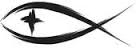 Meetings & EventsThursday, April 1st												Maundy Thursday Service 7pmFriday, April 2nd													Good Friday Service 7pmSunday, April 4th													Easter Services 8:30am & 10:30amTuesday, April 6th												Stewardship 3pmWednesday, April 7th											Elders 7pmThursday, April 8th												Endowment 7pmATTENDANCE SHEETS	Please remember to fill out the attendance sheet you will find in your bulletin and leave it on the pew when you leave today.  The elders will collect them after the service.NEXT SUNDAY -- TWO SERVICES FOR EASTER	The Board of Elders has decided we will have TWO Easter Sunday services this year in an effort to keep our social distancing for worship.  There will be an early service at 8:30am and a second service at 10:30am.  There will NOT be a sign-up sheet to attend, but we would strongly encourage everyone to consider going to the 8:30am service this Easter.  We generally see an increase in worship attendance for Easter and there would be no practical way to seat an additional 40 people in worship and keep social distancing in place without two services.  Many people whom we anticipate coming to Easter this year will likely not have worshipped with us on a regular basis and may be completely unfamiliar with masks and social distancing for worship.  If you have concerns about overcrowding for Easter, we recommend you plan to attend the early 8:30am service this year as we expect there will be a smaller crowd at this service.NEW PORTALS OF PRAYER	You will find the next quarterly Portals of Prayer on the ledge by the church entrance.  Please help yourself to whatever size works best for you.FINAL CALL FOR THRIVENT CHOICE DOLLARS	A reminder to those of you with Thrivent Choice Dollars, you must contact Thrivent before March 31st (this Wednesday) if you want to donate those dollars to the church.  You may either go online at Thrivent.com or call them at 1-800-847-4836.DONUTS FOR EASTER	We will be providing bags of donuts for those people attending Easter services this year.  If you would like to help on Saturday, April 3rd to make the donuts or help bag them, please sign up on the sheets by the church entrance.MEMORIALS FOR MORRIS ARMBRUSTERSam & Marti SomselSTEWARDSHIP CORNERZechariah 9:9 – “Behold, your king is coming to you; righteous and having salvation is he, humble and mounted on a donkey, on a colt, the foal of a donkey.”  No king ever rode to war like this.  But no king had ever come to wage battle by dying.  In His Passion, our Lord Jesus gives everything He has and is; He does this to bring us from death to life and to make us His own people.  And He also does all this to show us an example of self-giving love for us to follow.CHRISTIAN TEACHER NEEDED AT TRINITY MANISTEE	Trinity Lutheran School in Manistee is seeking a committed Christian teacher to lead and inspire a small, combined classroom of 3rd, 4th, and 5th graders.  This is a full-time or could possibly be a part-time position assisted by an instructional aide.  Candidates should possess a teaching license, have previous experience in the classroom, and have a passion for sharing their faith in Jesus.  The school has been a part of the community for 150 years and is looking for someone who will not only help to continue that tradition, but will also grow along with us as we reach out and serve into the next generation.  Please send inquiries or questions about this position to Tina Fisk, Principal at tfisk@trinitymanistee.com.BIRTHDAYS IN APRILMargaret Punches						April 13thHannah Stuck								April 25thLAST DAY FOR FLOWERS FOR EASTER	Please look at the insert in today’s bulletin for information about Easter flowers.  We greatly appreciate your help and hope you will assist us in making the sanctuary beautiful for Easter Sunday.  You will need to turn in your slips today if you want the information in the bulletin on Easter Sunday.SERVING THIS MONTH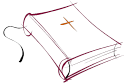 Greeters: John & Janet KlineAltar Guild: Rodney & Jerilyn SchimkeSERVING TODAY							SERVING NEXT WEEK 4/4/2021Pastor:  Rev. Jacob Sherry					Pastor:  Rev. Jacob SherryElder:  Ted Bromley							Elder:  Steve MyersAccomp:  Natalie Fisk							Accomp:  Natalie FiskAcolyte:  Erin Smith							Acolyte:  Ashlyn BlackmoreReader:  Pastor									Reader:  Kathy SchoedelATTENDANCE: 3/21/2021WORSHIP: 77					BIBLE STUDY: 4FIRST FRUITS TRACKER WEEK ENDING:  3/21/2021Offering Receipts:		$2,784.00				YTD Budget Receipts:	$35,152.00Weekly Budget Needs:	$2,766.27				YTD Budget Needs:		$33,195.24The Mission of Trinity Onekama Is To SERVE          For even the Son of Man did not come to be servedbut to serve and to give his life as a ransom for many.          
                                                                       Mark 10:45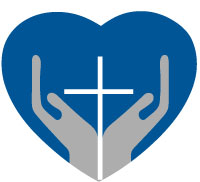 		S haring Jesus’s truth		E quipping for life		R eaching Out		V aluing each other		E vangelizing all agesMission StatementThe mission of Trinity Onekama is to SERVEFor even the Son of Man did not come to be served, but to serve, and to give his life as a ransom for many.           Mark 10:45S haring Jesus’  ruthE quipping for lifeR eaching OutV aluing each otherE vangelizing all ageCHURCH INFORMATIONChurch Office:  (231) 889-4429   Website:  www.trinityonekama.orgE-mail:  trinityonekama@sbcglobal.netAddress:  P.O. Box 119, 5471 Fairview Street, Onekama, MI 49675Adult Bible Study: Sunday @ 9:15 am (year round)Worship:  Sunday @ 10:30 am  The Lord’s Supper:  Celebrated 2nd & 4th SundaysPastoral Hours: Wednesday and Friday  8:30am – NoonPastor Phone: 231-655-2680   Pastor Email: trinityonekama@gmail.comCopyright licensing covered under CCLI #2802932